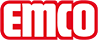 emco Bauemco dirt collection well 5517CNModel5517CNApprox. material thickness (mm)2,0StructureAn dirt-collection well unit can consist of either a single-piece well, or multiple wells with different widths and depths that are assembled consecutively in a modular fashion. From a visual and functional perspective, the entrance mat is manufactured in the same size with an edging frame.MaterialStainless steel (V2A), bonded and watertight, interior completely smooth for easy cleaning.Additional dataThe support for the entrance mat is integrated in the well.Larger dimensionsMultiple well units are placed next to each other on site to make a single system.Drainage systemThis type of well does not have a drainage systemWell overall height19mmMax. well depth, one piece (mm)1300DimensionsWell width:.........................mmWell depth:.........................mm (walking direction)Contactemco Bautechnik GmbH · Breslauer Straße 34 - 38 · D-49808 Lingen (Ems) · Germany · Phone: +49 (0) 591/9140-500 · Fax: +49 (0) 591/9140-852 · Email: bau@emco.de · www.emco-bau.com